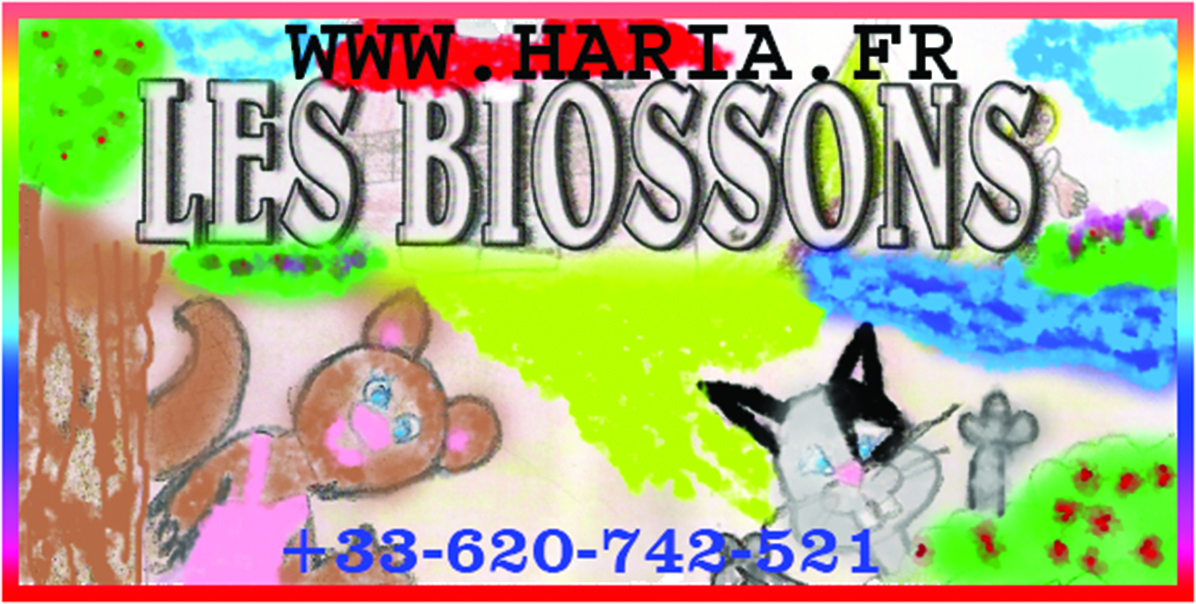 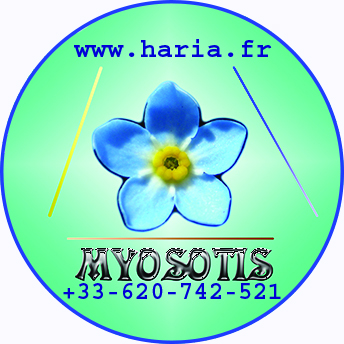 Un peu de génétique …Chez les abeilles, seule la reine et les ouvrières de la ruche ont 16 paires de chromosomes, c'est-à-dire 32 chromosomes.On dit alors qu’elles sont diploïdes.Le cas du faux-bourdon :Le mâle est issu d’un ovule de la reine non fécondée. Il est donc un haploïde. Lorsqu’il s’accouple avec une reine, il donne tous ses chromosomes et décède.Lorsque les ovules d’une reine ne sont plus ou pas féconds, du fait de l’âge de la reine ou d’une stérilité, la ruche connaîtra une supersédure, c'est-à-dire une ruche de faux-bourdons. Ce qui entraînera l’extinction de la colonie.LES 3 CASTES QUE L’ON TROUVE DANS LA RUCHEPour un parc, un jardin, une terrasse, un balcon et un intérieur naturel contactez Myosotis.Pour en finir avec les frelons asiatiques et autres nuisibles sans nuire à votre santé et en cas d’urgenceContactez- nous :0620742521Morphologie    Sexe    IssuNbre par  Ruche     Durée de vieAccouplement       Principale          activité     Reine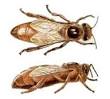   Abdomenlong et effilé.Plus grande    que les  ouvrières.     FemelleŒuf fécondé. Larve nourriede gelée royaledans la cellule      royale.       1       3 à 5 ans, voir 7.         Oui   Un unique accouplement.  Ensuite, la reine fonde sa   colonie et tue ses rivales.     Elle pond un œuf paralvéole toutes les 30 secondes.   Ouvrière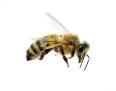    Organes  spécialisés :    paniers  à pollens,    glandes     cirières…    Femelle   (organes     sexuels   atrophiés) Œuf fécondé. Larve nourriede gelée royale  de pollen, de  miel et d’eau.   20 000        à   70 00040 jours au printemps.7 mois pour celles quipassent l’hiver (période   de faible activité)          NonLes fonctions par étape :Nourrice.Cirière, bâtisseuse etventileuse.Gardienne. Et elle terminesa vie en étant butineuse.    Faux-bourdon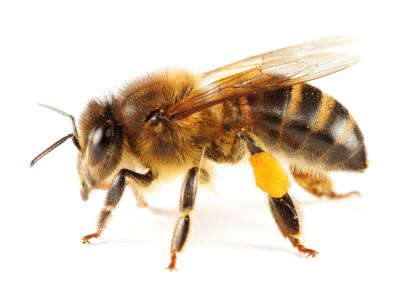    Abdomen    carré et   gros yeux.       Mâle       Œuf non fécondé   > 3 00060 jours au maximum.Ils meurent après s’êtreaccouplés. Tués par lesouvrières dans la ruche        en fin d’été.          Oui          Accouplement.       Matures à 13 jours,     ils visitent différentes    ruches sans problème.